The Science of Psychology (PSYC S1001)Summer Session I 2023 (5/22-6/30)Course and Instructor Information Course Hours: Mon/Tues/Wed/Thurs 9:00-11:05am Location: XXXXInstructor: Quincy C. Miller, Ph.D. (she/her)Email: qm2175@columbia.eduOffice Hours: XXXX by appointment (on zoom? XXXX)Teaching Assistant Information Teaching Assistant: XXXXEmail: XXXXOffice Hours: XXXX (on zoom? XXXX) Course DescriptionBroad survey of topics in psychological science including sensation and perception; learning, memory, intelligence, language, and cognition; emotions and motivation; development, personality, psychopathology, and social behavior. Discusses relations between the brain, behavior, and experience. Emphasizes science as a process of discovering both new ideas and new empirical results. Course GoalsEstablish a knowledge base in psychological science.Develop scientific reasoning and critical thinking skills. Maintain ethical and social responsibility in a diverse world.Develop communication and professional development skills.Learning OutcomesIdentify basic concepts and research findings, as well as give examples of psychology’s integrative themes.Apply psychological principles to everyday life. Draw appropriate, logical, and objective conclusions about behavior and mental processes from empirical evidence.Evaluate misconceptions or erroneous behavioral claims based on evidence from psychological science.Design, conduct, or evaluate basic psychological research.Describe ethical principles that guide psychologists in research and therapy. Textbook Course Material Think-Pair-Share ActivitiesThere will be 5 think-pair-share activities administered in class on the dates listed below throughout the semester (each activity is worth 10 points). The purpose of this activity is to give students the opportunity to reflect on various class materials. You will be given a few minutes to reflect on various topics and write it down on a paper. Then you will share your thoughts and perspectives with a peer in class, as well as with the class. At the end of the activity, you will hand in your written reflection for grading.PapersThere will be two papers assigned on the dates listed below throughout the semester (each paper is worth 25 points). Paper 1: Choose a scientific article in a psychology journal that interests you (contact the TA and/or the instructor for help selecting an article, then send the article to the TA for approval). Write a 1-page summary of the article addressing each of the points listed below. To receive full credit, students must:identify the purpose of the study (why did the authors conduct this study?)state the hypotheses of the study (what did the authors expect to find?)summarize the methodology of the study (sample, procedure, materials)describe the results and general conclusions of the study (what did the authors find?)describe your reaction to the research Paper 2: Throughout the semester, students should keep a running list of discrepancies between popular myths in psychology and empirical/research findings (what did you previously believe that you now know not be true)? Write a 1-page reflection paper describing how the course informed your perspective. To receive full points, students must address each of the points listed below:identify (one or more) popular myth in psychology (e.g., humans are either left-brained or right-brained, childhood maltreatment increases risk for teen pregnancy) summarize how empirical research contradicts the previously mentioned mythdescribe your reaction to this knowledge Exams There will be four non-cumulative exams administered in class on the dates listed below throughout the semester (each exam is worth 50 points). Exams will consist of multiple choice and short answer questions. Exams will cover materials presented in the lectures, think-pair-share activities, and assigned readings.Make-Up PolicyNo make-up think-pair-share activities, papers, or exams will be admitted unless the student contacts the instructor within 48 hours of the missed assignment and provides a medical certificate or other documentation to exclude the absence. If the student foresees that they will be absent for an assignment, please email the instructor at least one week in advance. If the absence is justified, necessary arrangements will be made to make-up the assignment. If a student fails to contact the instructor within the allocated time (i.e., 48 hours) and/or the absence is not justified, the student will be given a 0. Make-up assignments will be scheduled with the instructor and administered outside of regular class hours. Make-up assignments must be competed within 1 week after the schedule assignment. Grading Your final grade will be calculated based on the total accumulated points (300 points total):Academic IntegrityAcademic integrity means presenting only your own work for your assignment(s). Taking credit for the work of others is a serious violation of the academic community, and this will result in cheating or plagiarizing. If this is the case, the student will receive a zero for that assignment, and will be reported to the University. Information on what constitutes a violation of academic integrity can be found in Columbia’s Undergraduate Guide to Academic Integrity (https://college.columbia.edu/academics/integrity). Disabilities Services In order to receive disability-related academic accommodations for this course, students must first be registered with their school Disabilities Services office. Detailed information is available for both the Columbia and Barnard registration processes. Refer to the appropriate website for information regarding deadlines, disability and documentation requirements, and drop-in hours (Columbia)/intake sessions (Barnard). Additional Resources for StudentsCourse Schedule*These descriptions and timelines are subject to change at the discretion of the instructor. Changes will be announced in class. You are responsible for all class announcements.Lilienfeld et al. (2017). Psychology: From Inquiry to Understanding, 4th edition, Pearson.Earlier editions are acceptable. Access code not required. 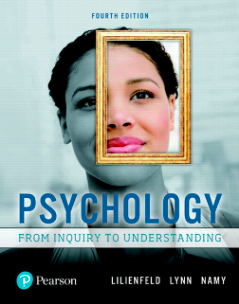 Accumulated PointsPercentage of GradeThink-pair-share activities5017%Papers5017%Exams20066%TOTAL300100%LetterTotal Accumulated PointsLetterTotal Accumulated PointsA (Above 93%)278 and aboveC (73-76%)218-229A- (90-92%)269-277C- (70-72%)209-217B+ (87-89%)260-268D+ (67-69%)200-208B (83-86%)248-259D (63-66%)188-199B- (80-82%)239-247D- (60-62%)179-187C+ (77-79%)230-238F (Below 60%)178 and belowColumbia University Writing Center https://www.college.columbia.edu/core/uwp/writing-center Tutoring Service https://www.cc-seas.columbia.edu/csa/tutoring Health Services https://health.columbia.edu/ Go Ask Alice! (answers to health questions) https://goaskalice.columbia.edu/ Counseling and Psychological Services (CPS) https://health.columbia.edu/content/counseling-and-psychological-services For appointments, call 212-854-2878. For after-hours assistance, call 212-854-9797 or contact Public Safety at 212-854- 5555. Office of Disability Services Columbia - https://health.columbia.edu/content/disability-services Barnard - https://barnard.edu/disabilityservices Office of University Chaplain http://ouc.columbia.edu/ DateReadingTopicAssignmentWEEK ONEWEEK ONEWEEK ONEWEEK ONE5/22CH 1Introduction/Psychology and Scientific Thinking 5/23CH 2Research Methods5/24CH 2 (continued)Research Methods Think-pair-share activity #15/25CH 3Biological PsychologyWEEK TWO WEEK TWO WEEK TWO WEEK TWO 5/29NO CLASS (MEMORIAL DAY)NO CLASS (MEMORIAL DAY)NO CLASS (MEMORIAL DAY)5/30CH 4Sensation and PerceptionThink-pair-share activity #25/31EXAM 1 (CHAPTERS 1-4)EXAM 1 (CHAPTERS 1-4)EXAM 1 (CHAPTERS 1-4)6/1CH 5Consciousness6/2CH 6LearningWEEK THREEWEEK THREEWEEK THREEWEEK THREE6/5CH 7Memory6/6CH 7 (continued) Memory Think-pair-share activity #36/7CH 8 Thinking, Reasoning, and Language6/8CH 9Intelligence and IQ TestingPaper #1 due @ 11:59pmWEEK FOUR WEEK FOUR WEEK FOUR WEEK FOUR 6/12EXAM 2 (Chapters 5-8)EXAM 2 (Chapters 5-8)EXAM 2 (Chapters 5-8)6/13CH 10Human Development Think-pair-share activity #46/14CH 11Emotion and Motivation 6/15CH 12Stress, Health, and Coping WEEK FIVE WEEK FIVE WEEK FIVE WEEK FIVE 6/19NO CLASS (JUNETEENTH)NO CLASS (JUNETEENTH)NO CLASS (JUNETEENTH)6/20CH 13Social Psychology Think-pair-share activity #56/21EXAM 3 (Chapters 9-12)EXAM 3 (Chapters 9-12)EXAM 3 (Chapters 9-12)6/22CH 14PersonalityWEEK SIXWEEK SIXWEEK SIXWEEK SIX6/26CH 15Psychological Disorders 6/27CH 15Psychological and Biological Treatments Paper #2 due @ 11:59pm6/28NO CLASS (READING DAY)NO CLASS (READING DAY)NO CLASS (READING DAY)6/29EXAM 4 (Chapters 13-16)EXAM 4 (Chapters 13-16)EXAM 4 (Chapters 13-16)